LOYOLA COLLEGE (AUTONOMOUS), CHENNAI – 600 034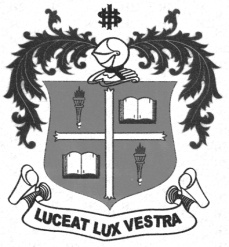 B.A. DEGREE EXAMINATION – SOCIOLOGYFIFTH SEMESTER – APRIL 2012SO 5400 - SOCIOLOGY OF SOCIAL MOVEMENTS                 Date : 27-04-2012 	Dept. No.	        Max. : 100 Marks                 Time : 1:00 - 4:00 	                                             PART – AAnswer ALL questions in about 30 words each:				                    (10×2=20 marks)Define social movement.What is meant by collective mobilization?Elucidate the meaning of expressive movement with an example.Define utopian movement. Give an example.Expand SNDP movement and mention its two important programmes.Point out any two basic principles of Brahmo Samaj.Who are referred as backward class people?Name four leaders who are associated with Non- Brahmin movement in Tamil Nadu.State the injustices against women during the pre- independent period.Give reasons for the outbreak of women’s movement.PART – BAnswer any FIVE questions of the following in about 300 words each:	                     (5×8 =40 marks)Explain the conceptual problems in the study of social movements.Discuss the different stages of a social movement.Elucidate the role of Shri. Narayana Guru in bringing religious changes in Kerala. Discuss the strength and weakness of Dalit movement in Tamil Nadu.Highlight the contribution of Ambedkar for the emancipation of dalits.Briefly explain the religious reforms proposed by E.V.R. Periyar.Comment on the status of women during Post-Independent period. PART – CAnswer any TWO of the following in about 1200 words each:		                   (2×20 =40 marks)Discuss the nature and characteristics of social movements.Analyse various types of social movements with examples.Write a descriptive essay on the contribution of Dayanand Saraswathi to Arya Samaj.Analyse the problems of Indian women before and after Independence.***************